Муниципальное автономное  общеобразовательное учреждение«Прииртышская средняя общеобразовательная школа»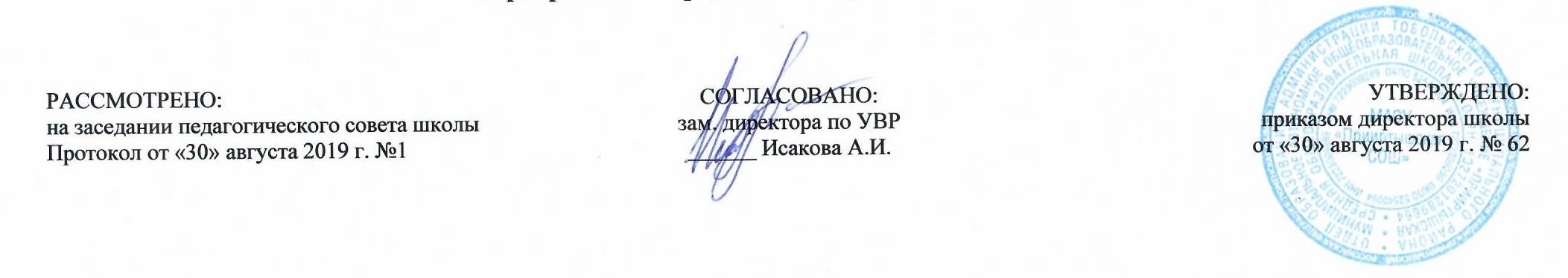 РАБОЧАЯ ПРОГРАММАдля 4 классапо предмету «Основы религиозных культур и светской этики»на 2019-2020  учебный годПланирование составлено в соответствии с требованиямиФГОС НООСоставитель программы: Якубова Лариса Равильевна,учитель начальных классоввысшей  квалификационной категориип. Прииртышский2020 годПланируемые результаты освоения учебного предмета «Основы религиозных культур и светской этики»готовность к нравственному самосовершенствованию, духовному саморазвитию;знакомство с основными нормами светской и религиозной морали, понимание их значения в выстраивании конструктивных отношений в семье и обществе;понимание значения нравственности, веры и религии в жизни человека и общества;формирование первоначальных представлений о светской этике, о традиционных религиях, их роли в культуре, истории и современности России;первоначальные представления об исторической роли традиционных религий в становлении российской государственности;становление внутренней установки личности поступать согласно своей совести; воспитание нравственности, основанной на свободе совести и вероисповедания, духовных традициях народов России;осознание ценности человеческой жизни.Выпускник научится:раскрывать содержание основных составляющих российской светской (гражданской) этики, основанной на конституционных обязанностях, правах и свободах человека и гражданина в Российской Федерации (отношение к природе, историческому и культурному наследию народов России, государству, отношения детей и родителей, гражданские и народные праздники, трудовая мораль, этикет и др.);на примере российской светской этики понимать значение нравственных ценностей, идеалов в жизни людей, общества; излагать свое мнение по поводу значения российской светской этики в жизни людей и общества;соотносить нравственные формы поведения с нормами российской светской (гражданской) этики; осуществлять поиск необходимой информации для выполнения заданий; участвовать в диспутах, слушать собеседника и излагать свое мнение; готовить сообщения по выбранным темам. Выпускник получит возможность научиться:развивать нравственную рефлексию, совершенствовать морально-нравственное самосознание, регулировать собственное поведение на основе общепринятых в российском обществе норм светской (гражданской) этики;устанавливать взаимосвязь между содержанием российской светской этики и поведением людей, общественными явлениями;выстраивать отношения с представителями разных мировоззрений и культурных традиций на основе взаимного уважения прав и законных интересов сограждан; акцентировать внимание на нравственных аспектах человеческого поведения при изучении гуманитарных предметов на последующих уровнях общего образования.Содержание учебного предмета «Основы религиозных культур и светской этики»РАЗДЕЛ 1. Введение в курс (2ч.) Россия - наша Родина. Этика – наука о нравственной жизни человека. Общие представление об отечественной религиозно-культурной традиции (многонациональная, многоконфессиональная) России. Этические чувства и нормы. Общественные нормы нравственности и морали.РАЗДЕЛ 2. Этика общения (4 ч.) Добрым жить на свете веселей. Правила общения для всех. От добрых правил – добрые слова и поступки. Правила общения для всех. Взаимосвязи между культурой, моральными традициями и поведением людей. Взаимосвязь между религиозной (православной) культурой и поведением людей. Анализ жизненных ситуаций, выбор нравственных формы поведения, сопоставление их с нормами разных культурных традиций. Взаимосвязи между культурой, моральными традициями и поведением людей. Добро и зло как основные этические понятия. Значение этических норм, норм морали и нравственности в жизни людей. Добро и зло как основные этические понятия.РАЗДЕЛ 3. Этикет (4 ч.) Премудрости этикета. Красота этикета. Простые школьные и домашние правила этикета. Чистый ручеёк нашей речи. Значение этических норм, норм морали и нравственности в жизни людей. Взаимосвязь между культурой и поведением людей. Значение этических норм, норм морали и нравственности в жизни людей. Нравственный, творческий, ответственный гражданин России.РАЗДЕЛ 4. Этика человеческих отношений (4 ч.) В развитии добрых чувств – творение души. Природа – волшебные двери к добру и доверию. Чувство Родины. Жизнь протекает среди людей. Анализ жизненных ситуаций, выбор нравственных форм поведения, сопоставление их с формами религиозной культуры (православной и др.).  Взаимосвязи между культурой, моральными традициями и поведением людей. Толерантное отношение к представителям разных мировоззрений и культурных традиций. Значение этических норм, норм морали и нравственности в жизни людей.РАЗДЕЛ 5. Этика отношений в коллективе (4 ч.) Чтобы быть коллективом. Коллектив начинается с меня. Мой класс – мои друзья. Ежели душевны вы и к этике не глухи. Значение этических норм, норм морали и нравственности в жизни людей. Золотое правило нравственности. Общечеловеческие ценности.РАЗДЕЛ 6. Простые нравственные истины (4 ч.) Жизнь священна. Человек рождён для добра. Милосердие – закон жизни. Жить во благо себе и другим. Анализ жизненных ситуаций, выбор нравственных форм поведения, сопоставление их с формами религиозной культуры (православной и др.). Значение этических норм, норм морали и нравственности в жизни людей. Материальные и духовные потребности. Ценности. Жизнь человека. Уникальность неповторимость жизни. Культура, мораль, нравственность. Справедливость. Тактичность.РАЗДЕЛ 7. Душа обязана трудиться (4 ч.) Следовать нравственной установке. Достойно жить среди людей. Уметь понять и простить. Простая этика поступков. Взаимосвязи между культурой, моральными традициями и поведением людей. Моральные и этические требования, предъявляемые к человеку в светской культуре и различных культурных, в том числе и религиозных традициях. Нравственность, бескорыстие, уважение, доброжелательность. Добро, нравственная установка. Гуманизм, гуманность, понимание, прощение. Свобода. Нравственный выбор. Ситуация морального выбора. Этика поступка.РАЗДЕЛ 8. Посеешь поступок – пожнёшь характер (4 ч.) Общение и источники преодоления обид. Ростки нравственного опыта поведения. Действия с приставкой «СО»: сочувствие, сопереживание, сострадание, соболезнование, соучастие. Значение этических норм, норм морали и нравственности в жизни людей. Ответственное поведение. Свободный выбор личности. Отношения ответственности. Моральный долг. Моральная обязанность. Добродетельные отношения. Дружба. Терпение и терпимость.РАЗДЕЛ 9. Судьба и Родина едины (4 ч.) С чего начинается Родина. В тебе рождается патриот и гражданин. Человек – чело века. Слово, обращённое к тебе. Отечество, долг и их понимание как основы традиционной культуры многонационального народа России. Государство. Гражданин. Мораль. Патриотизм. Народ. Важность соблюдения человеком нравственных и моральных норм. Человек, назначение человека. Подведение итогов. Презентация творческих работ.Тематическое планирование№Разделы, темыКол-во часов по программе1Введение в курс 2Россия - наша Родина.1Этика – наука о нравственной жизни человека.12Этика общения 4 Добрым жить на свете веселей.Окружающий мир: урок № 7. Обобщение по теме «Древние славяне»1Правила общения для всех.1От добрых правил – добрые слова и поступки.1Каждый интересен.13Этикет 4 Премудрости этикета.1Красота этикета.1Простые школьные и домашние правила этикета.1Чистый ручеёк нашей речи.14Этика человеческих отношений 4 В развитии добрых  чувств – творение души.1Природа – волшебные двери к добру и доверию.1Чувство Родины.1Жизнь протекает среди людей.15Этика отношений в коллективе 4 Чтобы быть коллективом.1Коллектив начинается с меня.1Мой класс – мои друзья.1Ежели душевны вы и к этике не глухи.16Простые нравственные истины 4 Жизнь священна.1Человек рождён для добра.1Милосердие – закон жизни.1Жить во благо себе и другим.17Душа обязана трудиться 4 Следовать нравственной установке.1Достойно жить среди людей.1Уметь понять и простить.Технология: урок № 27. Подарочная открытка.1Простая этика поступков.18Посеешь поступок – пожнёшь характер 4 Общение и источники преодоления обид.1Ростки нравственного опыта поведения.Музыка: урок №16. Народные праздники1Доброте сопутствует терпение.1Действия с приставкой «СО».19Судьба и Родина едины 4 С чего начинается Родина.1В тебе рождается патриот и гражданин.1Человек – чело века.1Слово, обращённое к тебе.ОРКСЭ: урок №34. Проект коллективного создания макета села Мирного1Итого341 четверть82 четверть83 четверть104 четверть8Итого34